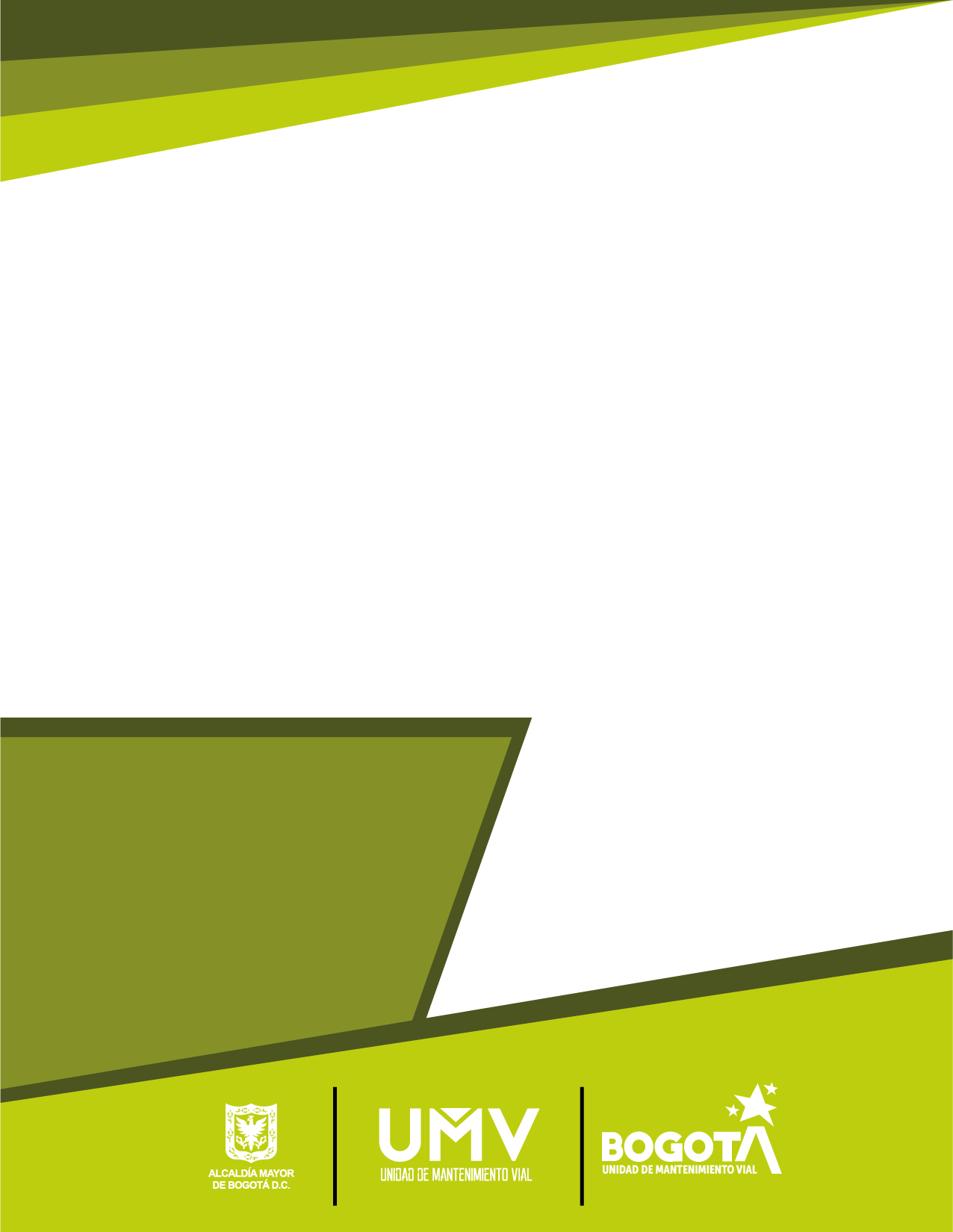 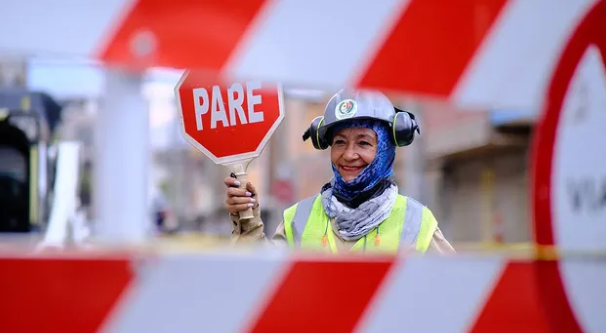 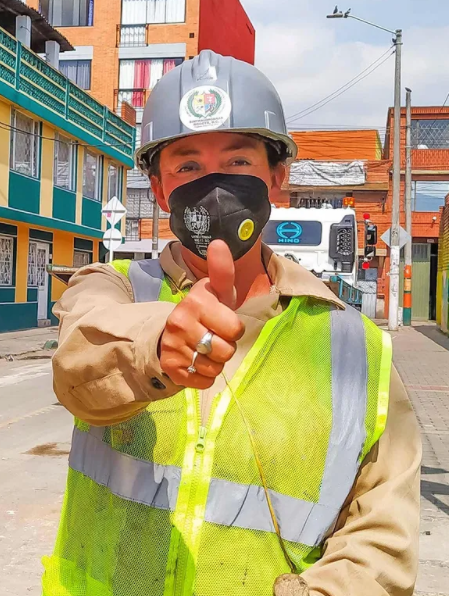 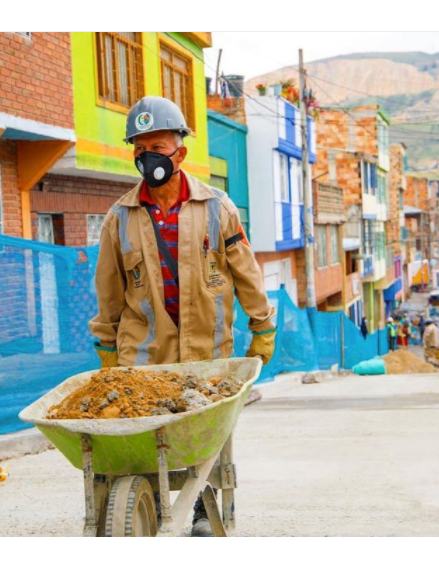 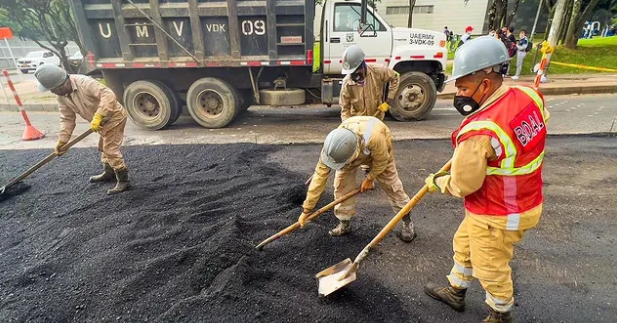 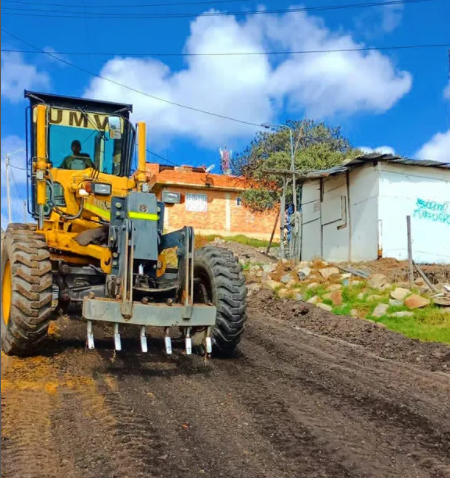 INTRODUCCIÓNLa Unidad Administrativa Especial de Rehabilitación y Mantenimiento Vial - UAERMV presenta en el siguiente documento el informe de gestión por localidades, así como los resultados alcanzados para lograr el cumplimiento de los objetivos institucionales y las metas trazadas a través del Plan de Desarrollo para la vigencia 2021.El Informe de Gestión incluye el cumplimiento de las metas y los segmentos intervenidos por localidad que permiten evidenciar los resultados alcanzados en el desarrollo del objeto y las funciones establecidas por el artículo 95 del Acuerdo 761 de 2020 que modificó el artículo 109 del Acuerdo 257 de 2006.La Unidad Administrativa Especial de Rehabilitación y Mantenimiento Vial, en adelante “la UAERMV” o la “Unidad”, mediante el Acuerdo 257 de 2006 en el artículo 109 modificado por el Acuerdo 761 de 2020, artículo 95 menciona la naturaleza jurídica, objeto y funciones:“…La Unidad Administrativa Especial de Rehabilitación y Mantenimiento Vial está organizada como una Unidad Administrativa Especial del orden distrital del Sector Descentralizado, de carácter técnico, con personería jurídica, autonomía administrativa y presupuestal y con patrimonio propio, adscrita a la Secretaría Distrital de Movilidad. Tiene por objeto programar y ejecutar las obras necesarias para garantizar la rehabilitación y el mantenimiento periódico de la malla vial local, intermedia y rural; así como la atención inmediata de todo el subsistema de la malla Vial cuando se presenten situaciones que dificulten la movilidad en el Distrito Capital...La Unidad Administrativa Especial de Rehabilitación y Mantenimiento Vial en desarrollo de su objeto institucional tendrá las siguientes funciones:Programar, realizar el seguimiento a la programación e información, y ejecutar los planes y proyectos de rehabilitación y mantenimiento de la malla vial intermedia, local y rural construidas y ejecutar las acciones de mantenimiento que se requieran para atender situaciones que dificulten la movilidad en la red vial de la ciudad.Suministrar la información para mantener actualizado el Sistema de Gestión de la Malla Vial del Distrito Capital, con toda la información de las acciones que se ejecuten.Atender la construcción y desarrollo de obras específicas que se requieran para complementar la acción de otros organismos y entidades del Distrito.Ejecutar las obras necesarias para el manejo del tráfico, el control de la velocidad, señalización horizontal y la seguridad vial, para obras de mantenimiento vial, cuando se le requiera.Ejecutar las acciones de adecuación y desarrollo de las obras necesarias para la circulación peatonal, rampas y andenes, alamedas, separadores viales, zonas peatonales, pasos peatonales seguros y tramos de ciclorrutas cuando se le requiera.Ejecutar las actividades de conservación de la cicloinfraestructura de acuerdo con las especificaciones técnicas y metodologías vigentes y su clasificación de acuerdo con el tipo de intervención y tratamiento requerido (intervenciones superficiales o profundas).Parágrafo 1. En el caso de las intervenciones para mejoramiento de la movilidad de la red vial arterial, éstas deberán ser planeadas y priorizadas de manera conjunta con el Instituto de Desarrollo Urbano.Parágrafo 2. Las obras a las que hacen mención los literales c, d y e responderán a la priorización que haga la Secretaría Distrital de Movilidad y deberán cumplir con las especificaciones técnicas establecidas por esta y/o por el Instituto de Desarrollo Urbano cuando no existan las especificaciones técnicas requeridas. Así mismo la Secretaría Distrital de Movilidad regulará lo pertinente frente a las características de los proyectos de acuerdo a la escala de intervención.Parágrafo 3. La Unidad Administrativa Especial de Rehabilitación y Mantenimiento Vial podrá suscribir convenios y contratos con otras entidades públicas y empresas privadas para prestar las funciones contenidas en el presente artículo.
Es necesario recordar que el 11 de junio de 2020 se expidió el Acuerdo No. 761 “Por medio del cual se adopta el Plan de desarrollo económico, social, ambiental y de obras públicas del Distrito Capital 2020-2024 “Un nuevo contrato social y ambiental para la Bogotá del siglo XXI” el mencionado Plan rige hasta la expedición del Plan de Desarrollo de la siguiente administración.En la actualidad, la UAERMV cuenta con 4 proyectos de inversión orientados al Plan de Desarrollo Distrital, dentro de los cuales el proyecto misional es el siguiente: Proyecto 7858: Conservación de la Malla Vial Distrital y Cicloinfraestructura de BogotáFigura No. 1. Meta en malla vial local.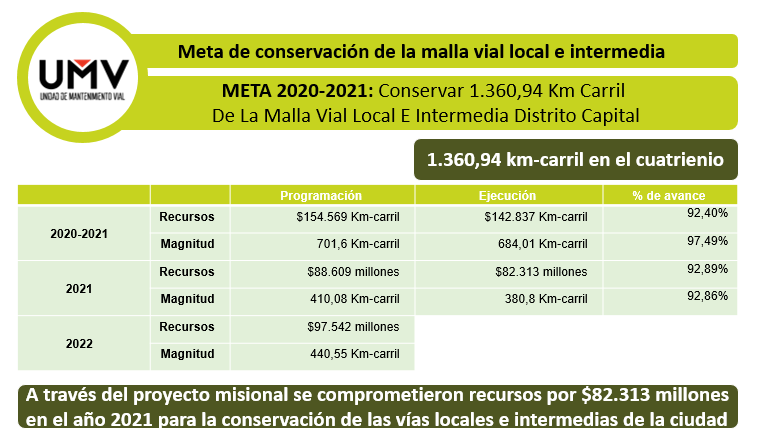 Fuente: Plan de Desarrollo Distrital “Un nuevo contrato social y ambiental para la Bogotá del siglo XXI”.La UAERMV, con el propósito de fortalecer los mecanismos de participación ciudadana, en el ciclo de la gestión pública de evaluación y control en el marco de los procesos de rendición de cuentas Local y Distrital, que permite dar a conocer los resultados de la Entidad en la vigencia determinada presenta este informe de gestión para la localidad de San Cristóbal. A continuación, se relacionan los resultados de las intervenciones realizadas por cada meta de intervención en la localidad.RESULTADOS DE LAS INTERVENCIONES 2021 El Plan de Desarrollo Distrital “Un nuevo contrato social y ambiental para la Bogotá del Siglo XXI” 2020-2024”, está organizado en torno a Propósitos, Programas y Proyectos. Alrededor de esta estructura se deben articular las acciones de todas las entidades distritales. En cuanto a su acción misional, la Unidad de Mantenimiento Vial se articula dentro del Propósito 4: Hacer de Bogotá Región un modelo de movilidad multimodal, incluyente y sostenible y dentro del programa 49: Movilidad segura, sostenible y accesible. Estos lineamientos se materializan en el proyecto de inversión 7858 – Conservación de la Malla Vial Distrital y Cicloinfraestructura de Bogotá- El proyecto tiene como fin la conservación de la Malla vial y la Cicloinfaestructura en el Distrito Capital, para lo cual adelanta actividades como el constante diagnóstico de la malla vial local para actualizar el inventario asociado a éste tipo de malla. Dentro de las intervenciones se encuentra el mantenimiento y la rehabilitación de vías. Adicionalmente, de acuerdo con las nuevas funciones se generó el nuevo proyecto misional 7903 - Apoyo a la adecuación y conservación del espacio público de Bogotá, enmarcado en el propósito 2: cambiar nuestros hábitos de vida para reverdecer a Bogotá y adaptarnos y mitigar la crisis climática, y el programa 33 denominado: más árboles y mejor espacio público.El subsistema vial de la ciudad de Bogotá está conformado por la malla vial troncal, arterial, intermedia y local. La malla vial arterial y troncal brinda movilidad y conecta la ciudad con la región y con el resto del país, la malla vial intermedia sirve como vía conectante de la malla vial arterial dando fluidez al sistema vial general, y la local conformada por los tramos viales cuya principal función es la de permitir la accesibilidad a las unidades de vivienda. En cuanto al espacio público, la UAERMV presta apoyo en su conservación, de acuerdo con las solicitudes que recibe de otras entidades distritales.Para cumplir con su labor misional, la UAERMV cuenta con 4 plantas de producción de mezclas asfálticas en frío y en caliente, concretos hidráulicos, adicionalmente controla la calidad de los insumos, maquinaria, equipos y los productos necesarios para la intervención de las vías de Bogotá.Desde la expedición del plan de desarrollo de la actual administración, la UAERMV adquiere nuevas funciones que le permiten actuar de forma directa sobre la cicloinfraestructura, la malla vial rural y algunas infraestructuras de espacio público complementario del sistema vial, con el fin de mejorar y garantizar la movilidad de la ciudad.En el siguiente cuadro se muestran las metas misionales de la Entidad y su ejecución para el año 2021.Tabla No. 1. Metas de intervención misionales de la EntidadFuente: SEGPLAN, SDP, 2022.De acuerdo con la tabla anterior se puede observar que las metas de conservación de malla vial intermedia, local y arterial no se cumplieron a un 100%. Lo anterior, debido a cambios en la programación de la meta (que se ampliaron durante el 2021), a dificultades en la ejecución de grandes obras como la calle 13 y a dificultades en los insumos y producción de mezclas asfálticas y concreto. Sin embargo, como se puede observar, las metas de intervención en cicloinfraestructura y malla vial rural se sobrepasaron. Adicionalmente, en la mayoría de las metas la Entidad se encuentra cerca del 50% de lo programado en el plan de desarrollo. Tabla No. 2. Metas de intervención Proyecto 7858 Recuperación, Rehabilitación y Mantenimiento Vial.Fuente: INFORME DE INVERSION SEGPLAN A CORTE 31-12-2021.En la tabla anterior podemos ver cómo la ejecución presupuestal estuvo en 100% en 3 de las 5 metas de intervención. A continuación, se detallará el avance por las metas del proyecto misional para la localidad de San Cristóbal durante el año 2021:Rehabilitación y mantenimiento en malla vial intermedia y local para las localidades de la ciudad:Entre el 1° de enero y el 31 de diciembre de 2021, se conservaron 380,8 km de impacto distribuidos asíTabla No. 3. Conservación de la malla vial local e intermedia.
Fuente: Gerencia de Intervención – UAERMVPara la localidad de San Cristóbal se conservaron 9,35 Km-carril de impacto mediante esta estrategia tapando 3.662 huecos. Para realizar estas labores la UAERMV destinó $3.105.773.733 en la vigencia 2021 los cuales se ejecutaron en su totalidad, es decir el 100% de los recursos.Para identificar los segmentos viales a intervenir en la ciudad, la Subdirección Técnica de Mejoramiento de la Malla Vial Local utiliza un modelo de priorización que tiene en cuenta 3 dimensiones: social, económica y técnica, que incluyen 6 criterios: población, peticiones de la ciudadanía, conectividad, infraestructura social, infraestructura económica y características de la infraestructura vial, lo anterior con el fin de destinar estratégicamente los limitados recursos para la intervención de vías.Conservación de malla vial arterialComo parte de sus funciones, la UAERMV realiza el apoyo a las entidades del sector, de acuerdo con sus solicitudes para intervenir segmentos de la malla vial arterial y troncal que requieren de acciones puntuales y urgentes para garantizar el flujo vehicular y la movilidad de la ciudad. A partir de estas acciones, se obtuvieron los siguientes resultados por localidad:Tabla No. 4. Resultados intervención en malla vial arterial.Fuente: Gerencia de Intervención – UAERMVEs importante precisar que, en la Localidad de San Cristóbal, se han intervenido 0,07 Km-carril de intervención en la malla vial arterial y se han tapado 254 huecos durante el 2021. Conservación de cicloinfraestructurasEn la localidad de San Cristóbal durante el 2021 no se realizaron labores de conservación de cicloinfraestructuras, de acuerdo con las solicitudes hechas por la Secretaría Distrital de Movilidad.Apoyo a la adecuación y conservación del espacio público de la ciudadEn la localidad de San Cristóbal durante la vigencia 2021 no se realizaron labores de adecuación y conservación del Espacio Público, de acuerdo con las solicitudes hechas a la Entidad por parte del sector movilidad.Conservación de la malla vial ruralEn la vigencia 2021 no se realizaron labores de conservación de la malla vial rural de la localidad.Tabla No.5. Resultados Intervención 2021 ente: Gerencia de Intervención – UAERMV.Con corte a 31 de diciembre de 2021 se taparon 220.339 huecos en la malla vial local e intermedia de las diferentes localidades del Distrito Capital. Así mismo, para la malla vial arterial se han tapado 63.010 huecos. INTERVENCIONES EN LA LOCALIDAD DE SAN CRISTÓBALPara la Localidad de San Cristóbal, como se mencionó anteriormente, se han recuperado 9,35 Km-carril de impacto y se han tapado 3.662 huecos asociados a la malla vial local. Asimismo, se han recuperado 0,07 Km-carril de impacto y se han tapado 254 huecos en la malla vial arterial. En total se registran 69 segmentos intervenidos y metros de espacio público intervenidos en San Cristóbal en 21 barrios de la localidad que cubren 5 UPZ.A continuación, se encuentra la matriz que contiene el barrio, UPZ y dirección exacta en donde se han realizado las intervenciones para esta localidad:Tabla No 6 Intervenciones de la Localidad de San Cristóbal Fuente: Gerencia de Intervención, UAERMV, 2022.IV. GLOSARIOParcheo: el proceso de reparación en pequeñas áreas fracturadas de las carpetas asfálticas. La reparación de la carpeta asfáltica se realiza usando mezcla asfáltica en frío o en caliente. (IDU-ET-570-11).Bacheo: la reconformación, el reemplazo o adición de material de base o subbase granular subyacente a la carpeta deteriorada cuando sea necesario. La reparación de la carpeta asfáltica se realiza usando mezcla asfáltica en frío o en caliente. (IDU-ET-570-11).Cambio de carpeta: es el proceso por el cual se retira la carpeta asfáltica existente y se reemplaza con mezcla asfáltica.Sello de fisuras: es el proceso mediante el cual se sellan fisuras y grietas, con asfalto destinado para esta actividad.Fresado estabilizado: es una solución rápida, económica y ambiental, que se lleva a cabo mediante la colocación de una carpeta provisional, de material reciclado de asfalto estabilizado con emulsión, sobre un material de afirmado.Limpieza y sello de juntas: es una actividad que tiene como fin obtener una superficie limpia, libre de polvo o humedad, o de cualquier otro material que impida la adherencia del material de sello.Cambio de losas: es el proceso mediante el cual se cambian losas de concreto hidráulico fracturadas.Cambio de adoquines: es el proceso mediante el cual se cambian adoquines deteriorados o fracturados.CIV: código de identificación vial.Kilómetro-carril de impacto: es un indicador que mide el beneficio de las intervenciones en los segmentos viales, es decir, la mejora en la movilidad luego que un segmento vial es intervenido ya sea en su totalidad o parcialmente; esta intervención logra dar movilidad en buenas condiciones de circulación a todo el CIV. En este caso, el Km-carril de impacto es el correspondiente al área total de cada CIV intervenido.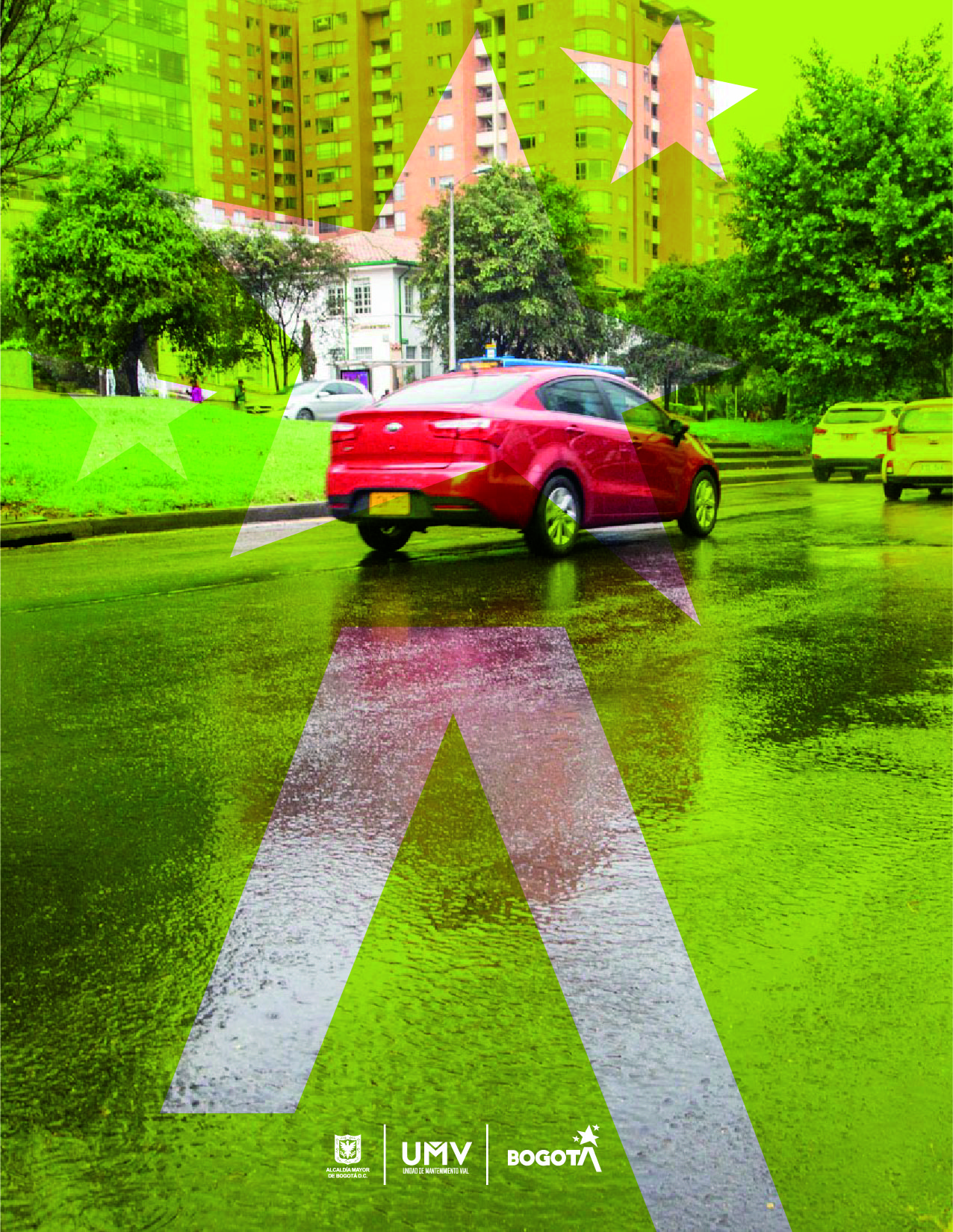 Metas proyecto 7858 - Conservación de la Malla Vial Distrital y Cicloinfraestructura de BogotáProgramado 2021Ejecutado 2021% Avance% Avance PDDConservar y rehabilitar 1.360,94 Km-carril de malla vial local e intermedia410,08380,893%44,84%Conservar 80 Km-carril de malla vial arterial2019,5498%42,1%Conservar 79 Km de ciclorrutas25,527,53108%52,6%Mantenimiento de 34 Km-carril de malla vial rural 77,18103%30,9%Meta proyecto 7903 Apoyo a la adecuación y conservación del espacio público de BogotáMeta proyecto 7903 Apoyo a la adecuación y conservación del espacio público de BogotáMeta proyecto 7903 Apoyo a la adecuación y conservación del espacio público de BogotáMeta proyecto 7903 Apoyo a la adecuación y conservación del espacio público de BogotáMeta proyecto 7903 Apoyo a la adecuación y conservación del espacio público de BogotáIntervenir 100.000 m2 de espacio público de la ciudad30.00031.259,6104%31,2%Metas proyecto 7858 - Conservación de la Malla Vial Distrital y Cicloinfraestructura de BogotáProgramado 2021Ejecutado 2021% Conservar y rehabilitar 1.360,94 Km-carril de malla vial local e intermedia$88.609$82.31392,89%Conservar 80 Km-carril de malla vial arterial$17.030$17.030100%Conservar 79 Km de ciclorrutas$12.571$12.571100%Mantenimiento de 34 Km-carril de malla vial rural $7.651$7.651100%Meta proyecto 7903 Apoyo a la adecuación y conservación del espacio público de BogotáMeta proyecto 7903 Apoyo a la adecuación y conservación del espacio público de BogotáMeta proyecto 7903 Apoyo a la adecuación y conservación del espacio público de BogotáMeta proyecto 7903 Apoyo a la adecuación y conservación del espacio público de BogotáIntervenir 100.000 m2 de espacio público de la ciudad$4.008$3.45686,22%N°LOCALIDADKm de impacto1Usaquén25,012Chapinero 20,093Santafé7,284San Cristóbal9,355Usme 5,786Tunjuelito 3,357Bosa11,278Kennedy49,19Fontibón18,2210Engativá52,0611Suba73,0512Barrios Unidos17,1213Teusaquillo15,8914Mártires9,6415Antonio Nariño4,7116Puente Aranda32,5917La Candelaria2,1118Rafael Uribe Uribe12,8419Ciudad Bolívar11,3420Sumapaz0TOTALTOTAL380,8N°LOCALIDADKm-carril de IntervenciónHuecos1 Usaquén9,0832.2052 Chapinero 1,885.6183 Santafé0,298704 San Cristóbal0,072545 Usme 0,144966 Tunjuelito 0,0007 Bosa0,0248 Kennedy1,133.6859 Fontibón2,728.82710 Engativá0,1655611 Suba1,946.64012 Barrios Unidos0,391.28513 Teusaquillo0,3365214 Mártires0,0718015 Antonio Nariño0,01616 Puente Aranda0,521.73217 La Candelaria0,00018 Rafael Uribe Uribe0,00019 Ciudad Bolívar0,79020 Sumapaz0,000TOTALTOTAL19,5419,54Intervenir 1.370 km. carril de malla vial de la ciudadIntervenir 1.370 km. carril de malla vial de la ciudadIntervenir 1.370 km. carril de malla vial de la ciudadIntervenir 1.370 km. carril de malla vial de la ciudadIntervenir 1.370 km. carril de malla vial de la ciudadIntervenir 1.370 km. carril de malla vial de la ciudadIntervenir 1.370 km. carril de malla vial de la ciudadIntervenir 1.370 km. carril de malla vial de la ciudadIntervenir 1.370 km. carril de malla vial de la ciudadIntervenir 1.370 km. carril de malla vial de la ciudadConservar 60 Km de cicloinfraestructuraIntervenir 100.000 Metros2 De Espacio PublicoPROGRAMADO MALLA VIAL LOCAL
 (KM-CARRIL CONSERVACIÓN)TOTAL INTERVENCIÓN MALLA VIAL LOCALAVANCE POR LOCALIDAD INFRAESTRUCTURA Y GESTIÓN DEL TRÁNSITO
 (HUECOS)Conservar 80 Kilómetros-Carril de la malla vial arterial Conservar 80 Kilómetros-Carril de la malla vial arterial Mejorar 34 km-carril de vías RuralesConservar 60 Km de cicloinfraestructuraIntervenir 100.000 Metros2 De Espacio PublicoLOCALIDAD NLOCALIDADZONA(KM-CARRIL CONSERVACIÓN)(KM-CARRIL CONSERVACIÓN)%(NÚMERO DE HUECOS)(KM-CARRIL INTERVENCIÓN)(NÚMERO DE HUECOS)(KM-C INTERVENCIÓN)(KM-LINEAL)METRO 21 Usaquén1                          23,12 25,01108%11.9559,0832.2050,000,00755,62 Chapinero 2                          10,55 20,09190%11.5221,885.6180,000,0016084,43 Santafé3                            3,34 7,28218%4.1720,298700,000,000,04 San Cristóbal4                            7,63 9,35123%3.6620,072540,000,000,05 Usme 4                          15,05 5,7838%3880,144960,000,000,06 Tunjuelito 4                            3,34 3,35100%2.5190,0000,002,170,07 Bosa5                          10,62 11,27106%2.9050,0240,000,93107,68 Kennedy5                          42,94 49,10114%25.7721,133.6850,009,724911,69 Fontibón3                          13,53 18,22135%10.3082,728.8270,003,578295,410 Engativá2                          56,93 52,0691%28.1580,165560,000,000,011 Suba1                          63,98 73,05114%45.0081,946.6400,005,88266,312 Barrios Unidos2                          11,97 17,12143%16.2150,391.2850,000,000,013 Teusaquillo2                          12,94 15,89123%6.1060,336520,000,00738,814 Mártires3                            7,19 9,64134%9.9630,071800,000,000,015 Antonio Nariño3                            4,15 4,71113%2.0640,0160,000,000,016 Puente Aranda3                          30,16 32,59108%27.1480,521.7320,003,480,017 La Candelaria3                            0,91 2,11232%1.4500,0000,000,000,018 Rafael Uribe Uribe4                          10,17 12,84126%7.7200,0000,000,000,019 Ciudad Bolívar4                            9,95 11,34114%3.3040,7907,181,780,0DISTRITAL                          71,61 0,000%00,0000,000,000,0TOTALTOTALTOTAL410,08380,8093%220.33919,5463.0107,1827,5331.159,6CIVUPZBarrioTipo de IntervenciónEje VialTramo InicialTramo FinalKm Carril Conservación 
Km CKm LinealKm Carril Intervención / Acumulado año 
Km CLongitud Bicicarril 
SHPTipo de ActividadEstado EjecucionTOTAL ÁREA INTERVENIDA 
(m2)No. HUECOS INTERVENIDOS ACTUALIZADOS400106520 DE JULIOSAN ISIDROMantenimientoCL 32 SKR 9AKR 100,060,000,020,00ParcheoTerminado72,7773400114220 DE JULIOSAN ISIDROMantenimientoCL 32 SKR 9KR 9A0,180,000,040,00Parcheo/Sello FisurasTerminado152,42153400124220 DE JULIOSAN ISIDROMantenimientoCL 32 SKR 8KR 90,260,000,040,00Parcheo/Sello FisurasTerminado128,60128400145320 DE JULIOSAN ISIDROMantenimientoCL 33 SKR 7AKR 80,220,000,070,00Parcheo/Sello FisurasTerminado227,402284000180SOSIEGONARINO SURMantenimientoKR 7ACL 8A SCL 8B S0,090,000,000,00Sello de FisurasTerminado0,000400116920 DE JULIOVEINTE DE JULIOMantenimientoKR 8CL 30F SCL 31 S0,110,000,000,00Sello de FisurasTerminado0,0004000576SOSIEGOPRIMERO DE MAYOMantenimientoCL 19 SKR 4KR 50,110,000,000,00Sello de FisurasTerminado0,000400064520 DE JULIOVEINTE DE JULIORehabilitación KR 7CL 23 SCL 24 S0,180,000,160,00Rehabilitación FlexibleTerminado554,000400151320 DE JULIOSAN ISIDROMantenimientoKR 7ACL 33 SCL 34 S0,190,000,010,00ParcheoTerminado33,6134400160220 DE JULIOLAS LOMASMantenimientoKR 7ACL 34 SCL 35 S0,190,000,030,00ParcheoTerminado117,541184006414LOS LIBERTADORESSAN RAFAEL USMEMantenimientoCL 57 SKR 15C EKR 16 E0,180,000,040,00ParcheoTerminado139,40139400133820 DE JULIOSAN ISIDROMantenimientoKR 8CL 32 SCL 33 S0,220,000,060,00Parcheo/Sello FisurasTerminado222,22223400139820 DE JULIOSAN ISIDROMantenimientoKR 8CL 33 SCL 34 S0,160,000,080,00Parcheo/Sello FisurasTerminado293,192934007272SAN BLASHOYA SAN CRISTOBALMantenimientoCL 3BIS SSDKR 8 E0,400,000,110,00Parcheo/sello fisurasTerminado394,383944007270HOYA SAN CRISTOBALMantenimientoKR 9A ECL 9 SS.E0,850,000,320,00Parcheo/sello fisurasTerminado1083,4710834007484SAN BLASTIBAQUE IIIMantenimientoCL 14 SKR 23A EDG 13B S0,280,000,070,00ParcheoAtendida254,362544000175SOSIEGONARINO SURMantenimientoKR 7BCL 8A SCL 9 S0,110,000,060,00Parcheo/sello fisurasTerminado190,801904000424SOSIEGOSOCIEGOMantenimientoKR 8CL 17 SCL 18 S0,380,000,170,00Parcheo/sello FisurasTerminado602,086024006509LOS LIBERTADORESNUEVA DELHIMantenimientoKR 14H ECL 62A SCL 62ABIS S0,050,000,050,00Cambio de carpetaTerminado182,8804008136LOS LIBERTADORESNUEVA DELHIMantenimientoKR 14H ECL 62 SCL 62BIS S0,040,000,040,00Cambio de carpetaTerminado152,5204008137LOS LIBERTADORESNUEVA DELHIMantenimientoKR 14H ECL 62BIS SCL 62A S0,020,000,020,00Cambio de carpetaTerminado82,5304006522LOS LIBERTADORESNUEVA DELHIMantenimientoKR 14H ECL 62ABIS SCL 62BBIS S0,140,000,140,00Cambio de carpetaTerminado487,5004006515LOS LIBERTADORESNUEVA DELHIMantenimientoKR 14 ECL 62B SCL 62BBIS S0,070,000,060,00Cambio de carpeta/BacheoTerminado223,5904008139LOS LIBERTADORESNUEVA DELHIMantenimientoKR 14 ECL 62A SCL 62ABIS S0,050,000,040,00Cambio de carpetaTerminado152,9604008140LOS LIBERTADORESNUEVA DELHIMantenimientoKR 14 ECL 62BIS SCL 62A S0,030,000,030,00Cambio de carpeta/BacheoTerminado89,3104008138LOS LIBERTADORESNUEVA DELHIMantenimientoKR 14 ECL 62ABIS SCL 62B S0,030,000,030,00Cambio de carpeta/BacheoTerminado113,7004000114SOSIEGONARINO SURMantenimientoCL 8 SKR 8AKR 8B0,130,000,000,00Sello de FisurasTerminado0,0004000131SOSIEGONARINO SURMantenimientoCL 8 SKR 8KR 8A0,120,000,000,00Sello de FisurasTerminado0,000400111820 DE JULIOMONTEBELLOMantenimientoCL 25 STV 1BISKR 20,170,000,000,00Sello de FisurasTerminado0,0004007651SOSIEGONARINO SURMantenimientoCL 8 SS. EKR 8A0,050,000,000,00Sello de FisurasTerminado0,0004006445LOS LIBERTADORESNUEVA DELHIMantenimientoKR 14 ECL 60D SCL 60DBIS S0,040,000,040,00Cambio de carpetaTerminado127,5004006424LOS LIBERTADORESNUEVA DELHIMantenimientoKR 14 ECL 60C SCL 60D S0,080,000,080,00Cambio de carpeta/BacheoTerminado262,5004008022LOS LIBERTADORESNUEVA DELHIMantenimientoKR 14 ECL 60D SCL 60DBIS S0,030,000,030,00Cambio de carpetaTerminado92,5004006456LOS LIBERTADORESNUEVA DELHIMantenimientoKR 14 ECL 60DBIS SCL 6Sa1C S0,110,000,110,00Cambio de carpetaTerminado371,4204000549SOSIEGOVITELMAMantenimientoCL 10 SKR 6 EDG 9ABIS S0,080,000,000,00Sello de FisurasTerminado0,0004006369LOS LIBERTADORESNUEVA DELHIMantenimientoKR 14 ECL 60 SCL 60A S0,070,000,000,00Sello de FisurasTerminado0,0004006493LOS LIBERTADORESNUEVA DELHIMantenimientoKR 14H ECL 61C SCL 62 S0,030,000,000,00Sello de FisurasTerminado0,0004008064SOSIEGOLA MARIAMantenimientoCL 10 SurDG 9A SurS.E.0,020,000,000,00Sello de FisurasTerminado0,000400189120 DE JULIOCORDOBAMantenimientoKR 2A ECL 28 SDG 28BIS S0,190,000,020,00Cambio de Losas parcial/Sello de GrietasTerminado62,460400176420 DE JULIOCORDOBAMantenimientoKR 2A ECL 27B SCL 28 S0,160,000,010,00Cambio de Losas parcial/Sello de GrietasTerminado51,9504003712LA GLORIALA VICTORIAMantenimientoCL 39A SKR 3A EKR 3C E0,160,000,010,00Cambio de Losas parcial/Sello de GrietasTerminado23,6404004940LA GLORIAALTAMIRAMantenimientoCL 43A SKR 11B EKR 11C E0,100,000,010,00cambio de losas/sello de griestasTerminado39,0504008229SAN BLASVITELMAMantenimientoKR 8A ECL 8C SCL 9 S0,240,000,040,00Cambio de Losas parcial/Sello de GrietasTerminado131,8304008682SAN BLASVITELMAMantenimientoCL 9 SKR 8 EKR 8A E0,070,000,020,00cambio de losas/sello de griestasTerminado73,9304005143LA GLORIAALTAMIRAMantenimientoKR 11C ECL 43A SCL 44B S0,290,000,030,00Cambio de Losas parcial/Sello de GrietasTerminado98,930400083920 DE JULIOVEINTE DE JULIOMantenimientoCL 30A SKR 8KR 8A0,120,000,010,00ParcheoTerminado3,9344004993LA GLORIAALTAMIRAMantenimientoCL 43A SKR 13 EKR 13BIS E0,090,000,010,00Cambio de Losas parcial/Sello de GrietasTerminado42,9204005005LA GLORIAALTAMIRAMantenimientoCL 43A SKR 13BIS EKR 13B E0,090,000,010,00Cambio de Losas parcial/Sello de GrietasTerminado11,160400194720 DE JULIOBELLO HORIZONTEMantenimientoCL 29A SKR 2 EKR 2A E0,100,000,030,00Cambio de Losas parcial/Sello de GrietasTerminado113,280400197320 DE JULIOBELLO HORIZONTEMantenimientoCL 29A SKR 2A EKR 3 E0,050,000,010,00cambio de losas/sello de griestasTerminado49,120400194620 DE JULIOCORDOBAMantenimientoKR 2A EDG 28BIS SCL 29A S0,080,000,020,00cambio de losas/sello de griestasTerminado62,9904008679SAN BLASVITELMAMantenimientoKR 7A ECL 8C SCL 9 S0,190,000,050,00Cambio de Losas parcial/Sello de GrietasTerminado185,7804008680SAN BLASVITELMAMantenimientoCL 9 SKR 7 EKR 7A E0,090,000,020,00Cambio de Losas parcial/Sello de GrietasTerminado85,2104000037SOSIEGOMODELO SURMantenimientoKR 8CL 1C SCL 2A S0,240,000,000,00Sello FisurasTerminado0,0004000065SOSIEGOMODELO SURMantenimientoKR 8ACL 3 SCL 4 S0,120,000,000,00Sello FisurasTerminado0,0004000085SOSIEGOMODELO SURMantenimientoCL 7 SKR 8BKR 90,120,000,000,00Sello FisurasTerminado0,0004000112SOSIEGOCALVO SURMantenimientoCL 6 SKR 7BKR 7C0,130,000,000,00Sello FisurasTerminado0,0004000123SOSIEGOCALVO SURMantenimientoCL 6 SKR 7KR 7A0,120,000,000,00Sello FisurasTerminado0,0004000191SOSIEGONARINO SURMantenimientoCL 9 SKR 7AKR 7B0,130,000,000,00Sello FisurasTerminado0,0004000252SOSIEGOQUINTA RAMOSMantenimientoKR 7ACL 11 SCL 12 S0,140,000,000,00Sello FisurasTerminado0,0004000366SOSIEGOSOCIEGOMantenimientoCL 17 SKR 8KR 8A0,200,000,000,00Sello FisurasTerminado0,0004000374SOSIEGOLA MARIAMantenimientoKR 3ACL 10 SCL 10A S0,100,000,000,00Sello FisurasTerminado0,0004000378SOSIEGOSOCIEGOMantenimientoKR 7BCL 15 SCL 17 S0,190,000,000,00Sello FisurasTerminado0,0004000388SOSIEGOLA MARIAMantenimientoKR 3ACL 10A SCL 11 S0,090,000,000,00Sello FisurasTerminado0,0004000390SOSIEGOSOCIEGOMantenimientoKR 7ACL 15 SCL 17 S0,190,000,000,00Sello FisurasTerminado0,0004000503SOSIEGOVELODROMOMantenimientoKR 5ACL 17B SCL 18 S0,070,000,000,00Sello FisurasTerminado0,0004000596SOSIEGOPRIMERO DE MAYOMantenimientoCL 19A SKR 4KR 50,100,000,000,00Sello FisurasTerminado0,0004007653SOSIEGONARINO SURMantenimientoKR 7BCL 9 SCL 11 S0,090,000,000,00Sello FisurasTerminado0,0004007647SOSIEGOCALVO SURMantenimientoKR 7CCL 4 SCL 6 S0,050,000,000,00Sello FisurasTerminado0,000